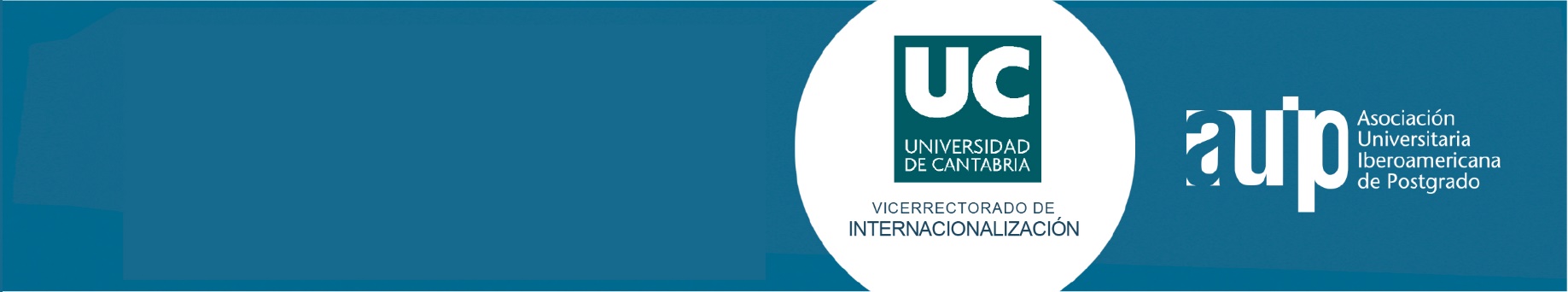 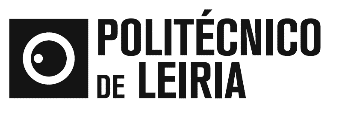 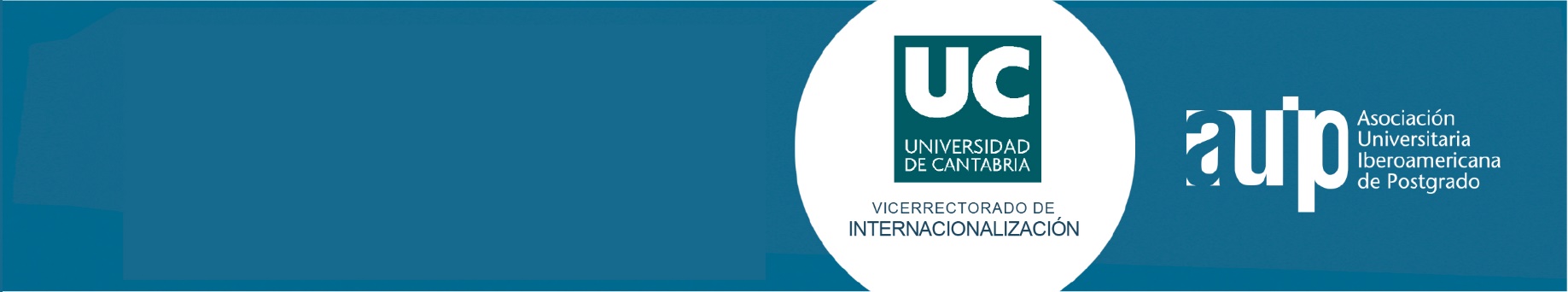 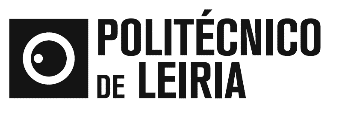 DATOS PERSONALES DEL SOLICITANTEUNIVERSIDAD DE ORIGENMÁSTER ELEGIDOTITULACIÓN CON LA QUE ACCEDE AL MÁSTERMOTIVACIONES E INTERÉS PERSONALFECHA Y FIRMA DEL SOLICITANTEEl formulario deberá cumplimentarse en word, firmarlo con firma escaneada y convertirlo en formato .pdf.El formulario de solicitud deberá ir acompañado de los siguientes documentos:Copia del pasaporteCertificación de calificaciones con mención expresa de la nota media alcanzada.Curriculum vitae.Carta de referencia (opcional).La documentación junto con el formulario de solicitud tendrá que ser remitida en formato electrónico (pdf), antes del 22 de mayo de 2017, a la Asociación Universitaria Iberoamericana de Postgrado (AUIP) a la dirección secretaria@auip.org. En total deberán enviarse cuatro o cinco archivos, uno por cada documento solicitado, y, para su rápida identificación, todos ellos deberán estar correctamente nombrados. Preferentemente deberán enviarse los cuatro o cinco archivos comprimidos en un solo fichero .zip o .rar.NombreApellidosFecha de NacimientoFecha de NacimientoLugar de NacimientoLugar de NacimientoN. PasaporteFecha de ValidezDirecciónDirecciónPoblaciónPaísTeléfonoEmailNombre de la UniversidadPoblación, PaísCargo o categoriaNombre del MásterÀreaLicenciatura o equivalenteUniversidadFechaCalificación Fecha: 		Firma:Declaro bajo juramento que todos los datos aquí presentados son ciertos y que, en caso de que sean requeridos, me comprometo a presentar la justificación documental correspondiente.